г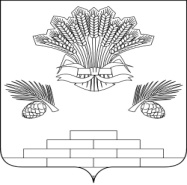 АДМИНИСТРАЦИЯ ЯШКИНСКОГО МУНИЦИПАЛЬНОГО ОКРУГАПОСТАНОВЛЕНИЕот «7» февраля 2023г. № 179-п  Яшкинский муниципальный округО предоставлении земельного участка гр. Шрейдеру Д.А., Шрейдер Н.В. в собственность бесплатно Рассмотрев заявление Шрейдера Дениса Андреевича и Шрейдер Надежды Владимировны о предоставлении земельного участка без проведения торгов и представленные документы, руководствуясь Федеральным законом от 05.04.2021 № 79-ФЗ «О внесении изменений в отдельные законодательные акты Российской Федерации», ст. 39.20 Земельного кодекса Российской Федерации, п. 20 ст. 3.7 Федерального закона от 25.10.2001 № 137-ФЗ «О введении в действие Земельного кодекса Российской Федерации», Уставом Яшкинского муниципального округа, администрация Яшкинского муниципального округа постановляет: 1. Предоставить в собственность (бесплатно) ½ доли Шрейдеру Денису Андреевичу, 25.07.1982 года рождения (паспорт 3204 114045, выдан 09.04.2003  Яшкинским РОВД  Кемеровской обл., зарегистрированному по адресу: Кемеровская область, Яшкинский район, пгт. Яшкино, ул. Энтузиастов, д. 7 кв. 1), ½ доли Шрейдер Надежде Владимировне, 28.06.1982 года рождения (паспорт 3206 011550, выдан 28.12.2005 Отделом внутренних дел Яшкинского района Кемеровской области, зарегистрированной по адресу: Кемеровская область, Яшкинский район, пгт. Яшкино, ул. Энтузиастов, д. 7 кв. 1) земельного участка с кадастровым номером 42:19:0302018:2238, отнесенный к категории земель - «Земли населённых пунктов», с видом разрешенного использования – «Для размещения объектов транспорта», площадью 35 кв. м, расположенного по адресу: Кемеровская область, Яшкинский район, пгт. Яшкино, ул. Куйбышева, 19а, ряд № 1, бокс № 22, в границах, сведения о которых содержатся в Едином государственном реестре недвижимости.1.1. На земельном участке расположена недвижимость, в виде объекта капитального строительства: индивидуальный гараж, с кадастровым  номером 42:19:0302018:283, 2001 года завершения строительства, находящегося в собственности, о чем сделана запись в Едином государственном реестре недвижимости за № 42-42-10/015/2006-498 от 26.12.2006г. (долевая собственность). 2. Гражданам  Шрейдеру Д.А., Шрейдер Н.В. обеспечить государственную регистрацию права собственности на земельный участок в соответствии с Федеральным законом от 13.07.2015 № 218-ФЗ «О государственной регистрации недвижимости». 3. Контроль за исполнением настоящего постановления возложить на  и.о. начальника МКУ «Управление имущественных отношений» - заместителя главы Яшкинского муниципального округа М.А.Коледенко.4. Настоящее постановление вступает в силу с момента его подписания. Глава Яшкинскогомуниципального округа                                                                                Е. М. Курапов